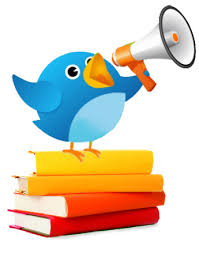 Important dates:Dr. Seuss Week at BES – February 25th to March 1stWe are celebrating Read Across America Week and Dr. Seuss’s birthday at Bunn Elementary! Each day is themed after a different Dr. Seuss book. Reminder...Dress code must be followed.Monday - “I Can Read with My Eyes Shut” - Wear a shirt with words on it.Tuesday - “Green Eggs and Ham” - Wear the color green.Wednesday - “Fox in Socks” - Wear silly socks.Thursday - “Oh, the Places You’ll Go” - Dress up as what you want to be someday or wear a college shirt.Friday - “Cat in the Hat” - Wear red and white or stripes.We have field trips coming up in March and April.  Please make sure that you have a Volunteer Clearance on file, if you would like to attend these with us.  Clearance forms take a little while to get back, so please complete as soon as possible.  Also, if your child’s fees have not been paid, please do so as soon as possible.Be sure your student is reading every night and you are signing his/her reading log. This is checked daily for a homework grade. If there is no signature, homework is not complete. Please be sure all treats sent to school to share do not contain peanuts or any other nuts,  no mango or squash! Help us fight germs during flu season! Our classroom needs wipes and tissues!What We Are Learning…ELA-Central Message, Character Actions, Key Details, Beginning/Middle/EndMath- Addition and Subtraction Strategies, MeasurementSocial Studies-Geography and MapsMrs. Perry’s Contact Information		919-496-4015 ext. 302 	 	tiffanyperry@fcschools.netImportant dates:Dr. Seuss Week at BES – February 25th to March 1stWe are celebrating Read Across America Week and Dr. Seuss’s birthday at Bunn Elementary! Each day is themed after a different Dr. Seuss book. Reminder...Dress code must be followed.Monday - “I Can Read with My Eyes Shut” - Wear a shirt with words on it.Tuesday - “Green Eggs and Ham” - Wear the color green.Wednesday - “Fox in Socks” - Wear silly socks.Thursday - “Oh, the Places You’ll Go” - Dress up as what you want to be someday or wear a college shirt.Friday - “Cat in the Hat” - Wear red and white or stripes.We have field trips coming up in March and April.  Please make sure that you have a Volunteer Clearance on file, if you would like to attend these with us.  Clearance forms take a little while to get back, so please complete as soon as possible.  Also, if your child’s fees have not been paid, please do so as soon as possible.Be sure your student is reading every night and you are signing his/her reading log. This is checked daily for a homework grade. If there is no signature, homework is not complete. Please be sure all treats sent to school to share do not contain peanuts or any other nuts,  no mango or squash! Help us fight germs during flu season! Our classroom needs wipes and tissues!What We Are Learning…ELA-Central Message, Character Actions, Key Details, Beginning/Middle/EndMath- Addition and Subtraction Strategies, MeasurementSocial Studies-Geography and MapsMrs. Perry’s Contact Information		919-496-4015 ext. 302 	 	tiffanyperry@fcschools.net